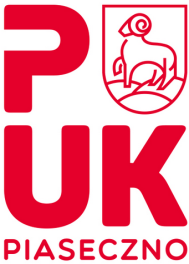 Nr sprawy:	17/2023Tryb postępowania:	Przetarg nieograniczonyPrzedmiot:	Dostawa przez okres 18 miesięcy kolorowych worków na
3 frakcje odpadów komunalnychZamawiający:	Przedsiębiorstwo Usług Komunalnych Piaseczno Sp. z o.o.
z siedzibą: 05-500 Piaseczno, ul. Techniczna 6, wpisana
do Rejestru Przedsiębiorców Krajowego Rejestru
Sądowego pod nr KRS: 0000122596, NIP: 1230878675, REGON: 016161080WYJAŚNIENIA  SPECYFIKACJIWARUNKÓW  ZAMÓWIENIAW związku z postępowaniem o udzielenie zamówienia pn. „Dostawa przez okres
18 miesięcy kolorowych worków na 3 frakcje odpadów komunalnych” prowadzonym przez Zamawiającego - PUK Piaseczno Sp. z o.o. w trybie przetargu nieograniczonego
(nr sprawy: 17/2023) oraz otrzymanymi zapytaniami dotyczącymi Specyfikacji Warunków Zamówienia o treści:1)	„Czy worki mają mieć tasiemkę ściągającą w tunelu?”;2)	„Czy worki mają być konfekcjonowane w rolkach?”;3)	„Czy worki mają mieć perforację do odrywania czy tzw. system interleave?”;4)	„Prosimy o podanie wymiarów worka o pojemności 90 l.”Zamawiający wyjaśnia co następuje:Ad. 1)Tak, worki mają mieć tasiemkę ściągającą w tunelu.Ad. 2)Tak, worki mają być konfekcjonowane w rolkach, w tym co najmniej 10 szt. worków
w jednej rolce.Ad. 3)Zamawiający nie stawia warunku w tym zakresie. W zależności od technologii, którą posiada wykonawca, zaoferowane worki mogą być zarówno pakowane w formie rolki z kolejnymi workami ułożonymi w rolce w systemie interleave („na zakładkę”), jak i w formie
monorolki, w której kolejne worki są odrywane w miejscu odpowiedniej - powtarzającej
się co worek - perforacji.Ad. 4)szerokość:minimalna: 650 mm.maksymalna: 800 mm.wysokość:minimalna: 900 mm.maksymalna: 960 mm.Doboru konkretnych wymiarów oferowanych worków wykonawca może dokonać uwzględniając zakresy technologiczne posiadanego przez siebie parku maszynowego,
z zastrzeżeniem jednak wymogu zachowania wskazanej przez Zamawiającego pojemności worków wynoszącej 90 l.Piaseczno, 19 stycznia 2024 r._____________________________________Grzegorz TkaczykPrezes Zarządu PUK Piaseczno Sp. z o.o.